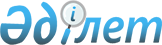 Павлодар облысы әкімдігінің 2012 жылғы 14 қаңтардағы N 1 қаулысына және Павлодар облыстық мәслихатының (IV сайланған XLI (кезектен тыс) сессиясы) 2012 жылғы 14 қаңтардағы "Облыс орталығында, облыс қалаларында, кенттерінде және ауылдық елді мекендерінде жеке меншікке берілетін жер учаскелері үшін төлемақының базалық ставкалары туралы" N 413/41 шешіміне өзгерістер мен толықтырулар енгізу туралыПавлодар облыстық әкімдігінің 2013 жылғы 11 қазандағы N 3 қаулысы және Павлодар облыстық мәслихатының 2013 жылғы 11 қазандағы N 185/22 шешімі. Павлодар облысының Әділет департаментінде 2013 жылғы 22 қарашада N 3616 болып тіркелді      РҚАО ескертпесі.

      Құжаттың мәтінінде түпнұсқаның пунктуациясы мен орфографиясы сақталған.

      Қазақстан Республикасының 2003 жылғы 20 шілдедегі Жер Кодексінің 10-бабы 1-тармағына, Қазақстан Республикасының 2001 жылғы 23 қаңтардағы "Қазақстан Республикасындағы жергілікті мемлекеттік басқару және өзін-өзі басқару туралы" Заңының 6-бабы 1-тармағының 13) тармақшасына және 27-бабы 1-тармағының 8) тармақшасына, Қазақстан Республикасы Үкіметінің 2003 жылғы 2 қыркүйектегі "Жер учаскелеріне төлемақының базалық ставкаларын бекіту туралы" N 890 қаулысының 3-1 тармағына сәйкес Павлодар облысының әкімдігі ҚАУЛЫ ЕТЕДІ және Павлодар облыстық мәслихаты ШЕШІМ ЕТЕДІ:



      1. Павлодар облысы әкімдігінің 2012 жылғы 14 қаңтардағы N 1 қаулысына және Павлодар облыстық мәслихатының (ІV сайланған ХLІ (кезектен тыс) сессиясы) 2012 жылғы 14 қаңтардағы "Облыс орталығында, облыс қалаларында, кенттерінде және ауылдық елді мекендерінде жеке меншікке берілетін жер учаскелері үшін төлемақының базалық ставкалары туралы" N 413/41 шешіміне (Нормативтік құқықтық актілерді мемлекеттік тіркеу Реестрінде тіркелген, N 3199, 2012 жылғы 21 ақпандағы N 21 "Сарыарка самалы", 2012 жылғы 1 наурыздағы N 25 "Звезда Прииртышья" газеттерінде жарияланған) келесі өзгерістер мен толықтырулар енгізілсін:



      көрсетілген қаулы мен шешімнің қосымшасы осы қаулы мен шешімнің  қосымшасына сәйкес жаңа редакцияда жазылсын.



      2. Осы қаулының және шешімнің орындалуын бақылау облыс әкімінің орынбасары Н.К. Әшімбетовке және облыстық мәслихаттың аграрлық мәселелер жөніндегі тұрақты комиссиясына жүктелсін.



      3. Осы қаулы мен шешім алғаш рет ресми жарияланғаннан кейін он күнтізбелік күн өткен соң қолданысқа енгізіледі.      Сессия төрағасы                            Ш. Данбай      Облыс әкімі                                Е. Арын      Облыстық мәслихаттың хатшысы               М. Көбенов

Облыс әкімдігінің 2013 жылғы   

11 қаңтардағы N 3 қаулысына   

және облыстық мәслихаттың    

(V сайланған ХХІІ (кезектен тыс)

сессиясы) 2013 жылғы 11 қазандағы

N 185/22 шешіміне        

қосымша           Ауыл шаруашылығы мақсатындағы жерлерден басқа облыс

орталығында, облыстық маңызы бар қалаларда, кенттерде

және облыстың ауылдық елді мекендерінде жеке меншікке

берілетін жер учаскелеріне төлемақының базалық ставкасы
					© 2012. Қазақстан Республикасы Әділет министрлігінің «Қазақстан Республикасының Заңнама және құқықтық ақпарат институты» ШЖҚ РМК
				Р/сN
Облыстың елді мекендері
Төлемнің 1 шаршы метрге базалық ставкасы (теңге)
1.Павлодар қаласы (облыстық орталық)950Облыстық маңызы бар қала Екібастұз
1.Екібастұз қаласы7002.Солнечный к.3003.Шідерті к.300Ақкөл а.о.
4.Ақкөл а.1255.Жақсат а.1006.Зеленая роща а.100Байет а.о.
7.Байет а.2008.Атығай а.160Екібастұз а.о.
9.Төртүй а.13510Ақши а.11011.Мыңтамар а.11012.Қаражар а.110Железнодорожный а.о.
13.Құлакөл а.13514.N 3 бөлімше110Коянды а.о.
15.Қоянды а.20016.Теміртас а.16017.Құрылысшы а.160Құдайкөл а.о.
18.Құудайкөл а.10019.Қарасор а.100Олентин а.о.
20.Тай а.12521.Көксиыр а.10022.Талдықамыс а.100Сарықамыс а.о.
23.Сарқамыс а.12524.Қуандық а.100Төрт-Құдық а.о.
25.Төрт–Құдық а.12526.Бозшакөл а.10027.112 разъезд а.100А. Марғұлан атындағы а.
28.А. Марғұлан ат.а.125Қарасу а.о.
29.Бесқауға а.12530.Әйтен а.100Комсомол а.о.
31.Шиқылдақ а.135Облыстық маңызы бар қала Ақсу
1.Ақсу қаласы750Алғабас а.о.
2.Алгабас а.1353.Айнаколь а.1104.Карабай а.1105.Коктас а.1106.Сынтас а.1107.Жолкудук а.1108.Ребровка а.110Достық а.о.
9.Достық а.13510.Төрқұдық а.11011.Кіші Парамоновка11012.Парамоновка а.11013.Пограничник а.11014.Тасқұдық ст.11015.Спутник ст.110Евгеньев а.о.
16.Евгеньевка а.14017.Сольветка а.11018.Үштерек а.110Қалқаман а.
19.Қалқаман а.13520.Ақжол а.110Қызылжар а.о.
21.Қызылжар а.13522.Барықтал а.11023.Сарышығанақ а.11024.Жаңашаруа а.11025.Суаткөл а.11026.Қаракөл а.110Мамаит Омаров атындағы а.о.
27.Мамаит Омаров атындағы а.13528.Дөнентаев а.11029.Көктерек а.11030.Сырлықала а.11031.Путь Ильича а.11032.Еңбек а.11033.Құркөл а.110Ақтоғай ауданы
Ақтоғай а.о.
1.Ақтоғай а.155Әуелбек а.о.
2.Әуелбек а.1203.Өтес а.96Барлыбай а.о.
4.Барлыбай а.110Жалаулы а.о.
5.Ивановка а.1006.Қарасу а.807.Балтасап а.80Жолболды а.о.
8.Жолболды а.1109.Шілікті а.9010.Шұға а.90Қараоба а.о.
11.Қараоба а.12012.Красная поляна а.9613.Исантерек а.9614.Жаңаауыл а.9615.Спартак а.96Басқамыс а.о.
16.Басқамыс а.11017.Қарақоға а.90Қожамжар а.о.
18.Қожамжар а.12019.Жамбыл а.9620.Қараой а.9621.Қайран а.96Муткенов а.о.
22.Муткенов а.12023.Жаңатап а.9624.Абжан а.9625.Жаңабет а.9626.Шоқпар а.9627.Естай а.96Приречье а.о.
28.Приречье а.12029.Жоламан а.9630.Тортай а.9631.Қамбар а.96Разумов а.о.
32.Андрияновка а.11033.Разумовка а.90Харьков а.о.
34.Харьковка а.12035.Қарабузау а.96Шолақсор а.о.
36.Шолақсор а.10037.Қырыкүй а.80Баянауыл ауданы
Баянауыл а.о.
1.Баянауыл а.3102.Шонай а.310Ақсан а.о.
3.Ақсан а.1304.Қаражар а.1055.Октябрь а.105Құндыкөл а.о.
6.Құндыколь а.1307.Егіндібұлақ а.908.Біржанкөл а.90Торайғыр а.о.
9.Торайғыров а.13010.Александровка а.10511.Қызылшілік а.105Майкайын а.о. жерлері
12.Майкайын к.28013.Үшқұлын а.95Шоптыкөл а.о.
14.ЦЭС а.12015.Шоптыкөл а.9516.Служон а.95Бірлік а.о.
17.Бірлік а.12018.Ақмектеп а.95Жанажол а.о.
19.Жанажол а.11520.Буркітті а.9021.Қарашоқы а.90Жанатілек а.о.
22.Жанатілек а.11523.Мұрынтал а.90Қаратомар а.о.
24.Қаратомар а.11525.Белағаш а.90Күркелі а.о.
26.Күркелі а.11527.Большевик а.9028.Жарылғап а.9029.Қойтас а.9030.Желтау а.90Қызылтау а.о.
31.Жуантөбе а.11532.Ақшы а.9033.ТЭЦ а.90Сәтбаев а.о.
34.Қарашы а.11535.Теңдік а.9036.Кокдомбақ а.90Лекер а.о.
37.Лекер а.115Ұзынбұлақ а.о.Ұзынбұлақ а.о.Ұзынбұлақ а.о.Ұзынбұлақ а.о.38.Ұзынбулақ а.11539.Ақшы (Ленино) а.9040.Қарабулақ а.90Железин ауданы
Железин а.о.
1.Железинка а.1702.Захаровка а.1353.Аққайын а.1354.Моисеевка а.1355.Пятерыжск а.135Ақтау а.о.
6.Ақтау а.1357.Жолтаптық а.110Алакөл а.о.
8.Алакөл а.135Башмач а.о.
9.Башмачное а.13510.Абай а.11011.Береговое а.11012.Кузьмино а.110Уалихан а.о.
13.Уалиханов а.135Веселая роща а.о.
14.Веселая Роща а.13515.Дюсеке а.11016.Жаңабірлік а.11017.Славяновка а.110Еңбекші а.о.
18.Еңбекші а.13519.Обозное а.110Қазақстан а.о.
20.Жаңа Жұлдыз а12521.Есқара а.10022.Екішоқ а.100Лесной а.о.
23.Лесное а.13524.Крупское а.11025.Октябрьское а.11026.Раздельное а.110Михайлов а.о.
27.Михайловка а.13528.Благодатное а.11029.Красновка а.11030.Мыңкүл ст. а.11031.Петропавловка а.110Новомир а.о.
32.Церковное а.12533.Марқатай а.100Озерное а.о.
34.Озерное а.12535.Жамбыл а.10036.Жаңабет а.100Прииртышье а.о.
37.Прииртышск а.15038.Безводное а.12039.Груздевка а.12040.Степное а.12041.Урлютюб а.120Ертіс ауданы
1.Иртышск а.155Голубовка а.
2.Голубовка а.100Ағашорын а.о.
3.Ағашорын а.1004.Бескепе а.80Амангелді а.
5.Амангелді а.100Иса Байзақов а.о.
6.Иса Байзақов а.1107.Шұбарат а.908.Қостомар а.909.Үлгүлі а.90Қарақұдық а.о.
10.Қарақұдық а.11011.Кеңес а.9012.Қараөткел а.9013.Ынтымақ а.90Қосағаш а.о.
14.Қосағаш а.10015.Тасқұдық а.80Қоскөл а.
16.Қоскөл а.100Қызылжар а.о.
17.Қызылжар а.11018.Тоқұзақ а.90Қызылқақ а.
19.Қызылқақ а.100Ленино а.
20.Ленино а.100Луговое а.о.
21.Луговое а.11022.Ақбетей а.90Майқоңыр а.
23.Майқоңыр а.100Панфилово а.
24.Панфилово100Северный а.о.
25.Северное а.11026.Қараағаш а.9027.Степное а.9028.Төбелес а.90Селета а.о.
29.Селета а.10030.Бұланбай а.8031.Қызылағаш а.80Тохта а.
32.Тохта а.100Ұзынсу а.о.
33.Ұзынсу а.10034.Ақтайлақ а.80Качир ауданы
Тереңкөл а.о.
1.Тереңкөл а.1752.Юбилейное а.1403.Ынталы а.140Байқоныс а.о.
4.Байқоныс а.1355.Қызылтаң а.1106.Тілеубай а.110Песчаное а.о.
7.Песчаное а.1358.Қарасұқ а.1109.Песчанский а.110Береговое а.о.
10.Береговое а.13511.Зеленая Роща а.11012.Луговое а.11013.Осьмерыжск а.11014.Тихомировка а.110Бобров а.о.
15.Жаңабет а.13516.Жасқайрат а.11017.Бобров а.110Октябрь а.о.
18.Октябрьское а.13519.Мотогул а.11020.Благовещенка а.11021.Лесное а.11022.Первомайское а.110Иваново а.о.
23.Ивановка а.13524.Новоспасовка а.110Калиновка а.о.
25.Калиновка а.13026.Қаратал а.10527.Қызылдау а.105Федоров а.о.
28.Федоровка а.13029.Конторка а.10530.Воронцовка а.105Вернен а.о.
31.Львовка а.13032.Тимофеевка а.105Коммунар а.о.
33.Фрументьевка а.125Воскресенка а.о.
34.Воскресенка а.125Березовка а.о.
35.Березовка а.12536.Маймасар а.10037.Малые Березняки а.100Жаңа-Құрлыс а.о.
38.Трофимовка а.12539.Пахомовка а.10040.Тегестік а.10041.Покровка а.10042.Жаңақұрылыс а.100Лебяжі ауданы
Лебяжі а.о.
1.Аққу а.155Баймолды а.о.
2.Баймолдино а.1253.Тақыр а.1004.Тереңкөл а.100Жамбыл а.о.
5.Жамбыл а.1356.Жаңатаң а.1107.Айтей а.1108.Широкое а.110Қазы а.о.
9.Қазы а.125Қызылағаш а.о.
10.Бесқарағай а.135Қызыләскер а.о.
11.Черное а.13512.Құмсуат а.11013.Шәмші а.11014.Шабар а.110Майқарағай а.о.
15.Майқарағай а.12516.Мерғалым а.100Малыбай а.о.
17.Малыбай а.12518.Қазантай а.125Шақа а.о.
19.Шақа а.12520.Байымбет а.10021.Шоқтал а.100Шарбақты а.о.
22.Шарбақты а.13523.Тосағаш а.11024.Жабағалы а.110Ямышев а.о.
25.Ямышево а.13526.Қызылқоғам а.11027.Тілектес а.110Май ауданы
Көктөбе а.о.
1.Көктөбе а.1252.Белогор ХПП а.100Баскөл а.о.
3.Баскөл а.1004.Босша а.805.Жаңатілек а.80Кентүбек а.о.
6.Кентүбек а.1007.Ферма N 1 а.808.Ферма N 3 а.80Малайсары а.о.
9.Малайсары а.10010.Ферма N 1 а.8011.ферма N 2 а.80Саты а.о.
12.Саты а.10013.Қызылоктябрь а.80Қазан а.о.
14.Жұмыскер а.10015.Қызылеңбек а.80Майтүбек а.
16.Майтүбек а.100Қаратерек а.о.
17.Қаратерек а.9518.Х. Сейтқазин а.7519.8 наурыз бөлімшесі а.75Май а.о.
20.Майское а.9521.Еңбекші а.75Ақшиман а.о.
22.Жаңа-Ақшиман а.90Ақжар а.о.
23.Большой Ақжар а.95Павлодар ауданы
Григорьев а.о.
1.Набережное а.1402.Жан-Қала а.110Ефремовка а.о.
3.Ефремовка а.1304.Даниловка а.105Заңғар а.о.
5.Заңғар а.1356.Коряковка а.110Заря а.о.
7.Заря а.1408.Бірлік а.1109.Жертұмсық а.11010.Подстепное а.110Кеңес а.о.
11.Новоямышево а.13512.Айтым а.10513.Комарицино а.105Красноармейка а.о.
14.Красноармейка а.14015.Красноармейка ст. а. 11016.Шаңды а.110Луганск а.о.
17.Луганск а.13018.Богдановка а.10519.Аққұдық а.105Мичурино а.о.
20.Мичурино а.14021.Госплемстанция а.11022.Березовка а.110Рождественка а.о.
23.Розовка а.13524.Рождественка а.10525.Максимовка а.105Чернорецк а.о.
26.Чернорецк а.14027.Достық а.11028.Қаракөл а.110Черноярка а.о.
29.Новочерноярка а.14030.Сычев а.11031.Черноярка а.110Шақат а.о.
32.Шақат а.14033.Заозерный а.11034.Көктөбе а.11035.Төлубай а.110Маралды а.о.
36.Маралды а.135Пресное а.
37.Пресное а.135Ольгинка а.
38.Ольгинка а.130Жетекші а.
39.Жетекші а.140Успен ауданы
Успен а.о.
1.Успенка а.1752.Белоусовка а.140Қозыкеткен а.о.
3.Қозыкеткен а.1254.Травянка а.100Ковалевка а.о.
5.Ковалевка а.125Лозовое а.о.
6.Лозовое а.1257.Екатеринославка а.100Надаровка а.о.
8.Надаровка а.1259.Вознесенка а.10010.Чистополь а.100Новопокровка а.о.
11.Галицкое а.13512.Новопокровка а.110Ольгино а.о.
13.Ольгино а.12514.Ольховка а.100Қоңырөзек а.о.
15.Қоңыр өзек а.12516.Дмитриевка а.100Равнополь а.о.
17.Константиновка а.13518.Ровнополь а.11019.Богатырь а.12520.Таволжан а.13521.Тимирязево а.12522.Қаратай а.125Шарбақты ауданы
Шарбақты а.о.
1.Шарбақты а.175Чигириновка а.о.
2.Чигиринов а.1253.Есілбай а.100Сосновка а.о.
4.Сосновка а.1255.Забровка а.1006.Сретенка а.1007.Софиевка а.100Хмельницкое а.о.
8.Хмельницкое а.1359.Қолбұлак а.11010.Маралды ст.110Александровка а.о.
11.Александровка а.12512.Жаңа-ауыл а.100Ильичевка а.о.
13.Богадаровка а.13014.Аникино а.105Галкино а.о.
15.Галкино а.12516.Арбиген а.10017.Ботабас а.10018.Құлат а.100Жылыбұлақ а.о.
19.Жылыбұлақ а.13520.Қосқұдық а.110Алексеевка а.о.
21.Алексеевка а.13522.Николаевка а.11023.Құрқамыс а.11024.Бөріктал а.110Красиловка а.о.
25.Красиловка а.125Қарабидай а.о.
26.Сахновка а.12527.Марьяновка а.100Назаровка а.о.
28.Назаровка а.13529.Каховка а.110Сынтас а.о.
30.Сынтас а.130Татьяновка а.о.
31.Татьяновка а.13532.Малиновка а.110Шалдай а.о.
33.Шалдай а.12534.Бозалаң а.10035.Садықашы а.10036.Сүгір а.10037.Шошқалы а.100Орловка а.о.
38.Орловка а.130